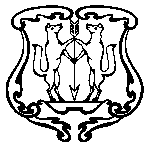 АДМИНИСТРАЦИЯ  ГОРОДА  ЕНИСЕЙСКАКрасноярского краяРАСПОРЯЖЕНИЕ27 марта 2015 г.		          г.Енисейск 				     	№ 439-р		Об изъятии земельного участка в границах зоны рекреационного назначения парк «Монастырский» в г.Енисейске В целях реализации Генерального плана города Енисейска, в соответствии со ст. ст. 56, 56.1, 70.1 Земельного кодекса Российской Федерации,  Распоряжения администрации города от 24.12.2013 № 1739-р "О признании муниципальной нуждой создание в границах зоны рекреационного назначения парка «Монастырский» в г.Енисейске", от 27.03.15 г. № 429-р «О резервировании земель в границах зоны рекреационного назначения парка «Монастырский» в г.Енисейске», руководствуясь ст. ст. 44.1, 44.3 Устава города Енисейска:1. Изъять путем выкупа для муниципальных нужд в целях создания парка «Монастырский» в г.Енисейске земельный участок с кадастровым номером 24:47:0010261:16 из земель населенных пунктов, общей площадью 79 кв.м., расположенный по адресу: Красноярский край, г.Енисейск, ул.Бабкина, 22/1.2. Отделу по вопросам имущественных отношений администрации города (ответственный Белоусов М.В.) направить настоящее Распоряжение:- в месячный срок на регистрацию в порядке, установленном Федеральным законом от 21.07.1997 № 122-ФЗ "О государственной регистрации прав на недвижимое имущество и сделок с ним";- в семидневный срок со дня государственной регистрации Распоряжения -  арендатору земельного участка, собственнику объекта недвижимого имущества, расположенному в границах изымаемого земельного участка;3. Обеспечить:- Финансовому управлению администрации города (ответственный Исмагилов Ш.Г.) - изъятие путем выкупа объекта недвижимого имущества – магазина с кадастровым номером 24:47:000000:0000:04:412:001:010786730, общей площадью 20,3 кв.м., расположенного на изымаемом земельном участке;- МКУ «Хозяйственная группа» (ответственный Куликов А.Н.) - снос объекта недвижимого имущества, расположенного в границах изымаемого земельного участка;- отделу строительства и архитектуры администрации города (ответственная Хасанова И.Х.) - направление проекта соглашения о выкупе, компенсации убытков собственнику объекта недвижимого имущества, расположенного в границах изымаемого земельного участка.4. Опубликовать настоящее Распоряжение в газете "Енисейск-Плюс" и разместить на официальном сайте администрации города.5. Контроль за исполнением Распоряжения оставляю за собой.6. Распоряжение вступает в силу со дня, следующего за днем его размещения на официальном сайте администрации города.Глава администрации города							     А.В. Авдеев